Qualifizierender berufsbegleitender Zertifikatslehrgang EMPArbeitsmaterialien Enno GranasKursphase 2: 13. – 15. September 2021Tänze:Händel Wassermusik, Suite Nr. 3 G-Dur HWV 350; 5. https://www.youtube.com/watch?v=xkSOFkC5DIYZemer Atik Musikfassung 1: https://www.youtube.com/watch?v=c5wudQFs8QYZemer Atik Musikfassung 2: https://www.youtube.com/watch?v=iD2dGzaYK6wZemer Atik Tanzschritte: https://www.youtube.com/watch?v=0PIGodyJYCU(hier in der Ursprungsfassung mit nur jeweils einem Klatscher, wir hatten „zwei Klatscher außen, ein Klatscher innen“)Le bastringlo (Tanz aus Frankreich) https://www.youtube.com/watch?v=jLrE8clO3cos.a. https://www.youtube.com/watch?v=t-ifm8dnvfIDas rote Pferd: https://www.youtube.com/watch?v=57HTZLc9FXMSpiele zur Gruppenwahrnehmung:„Klatscht in die Hände!“ (über ein durchgehendes Patsch-Metrum auf den Oberschenkeln klatschen, stampfen, rechnen…)„Ping – Pang – Pong – Ssst“ (Herumgeben eines Klatschers)„Ich bin die Königin“ (Imitationsaufgaben)Bodypercussion:„Rhythm Blocks“ – Keith Terry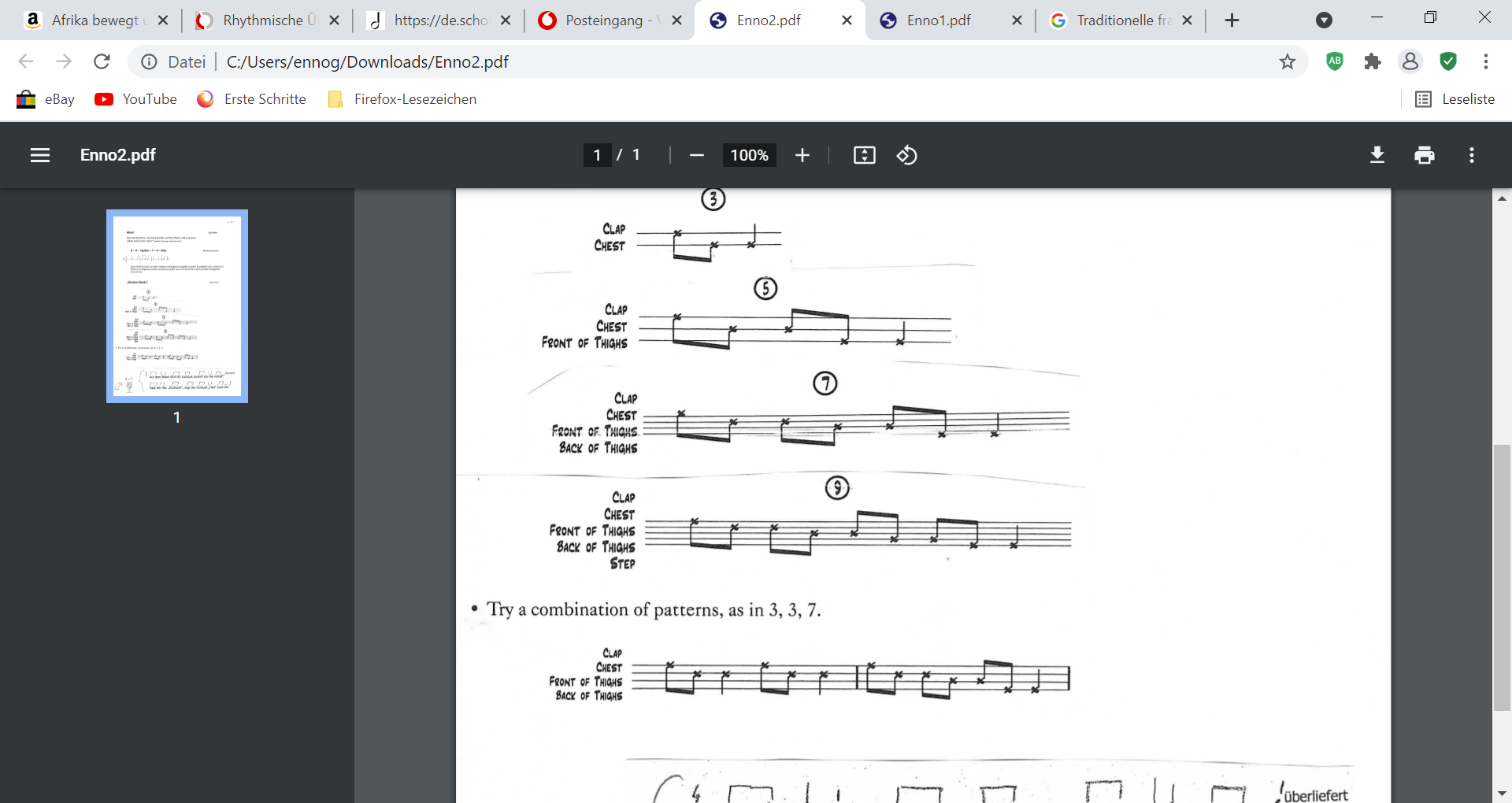 Aus: Goodkin, Doug: Now’s the time. Pentatonic Press 2004.Vgl. auch folgende Youtube-Links:Rhythm Blocks: https://www.youtube.com/watch?v=FOaJTH1jOtoTrio: https://www.youtube.com/watch?v=XMlSa_gWfmQBody Music Online Lesson:  https://www.youtube.com/watch?v=XMlSa_gWfmQ„Eins, zwei, drei“				     		                            überliefert/K. Gerg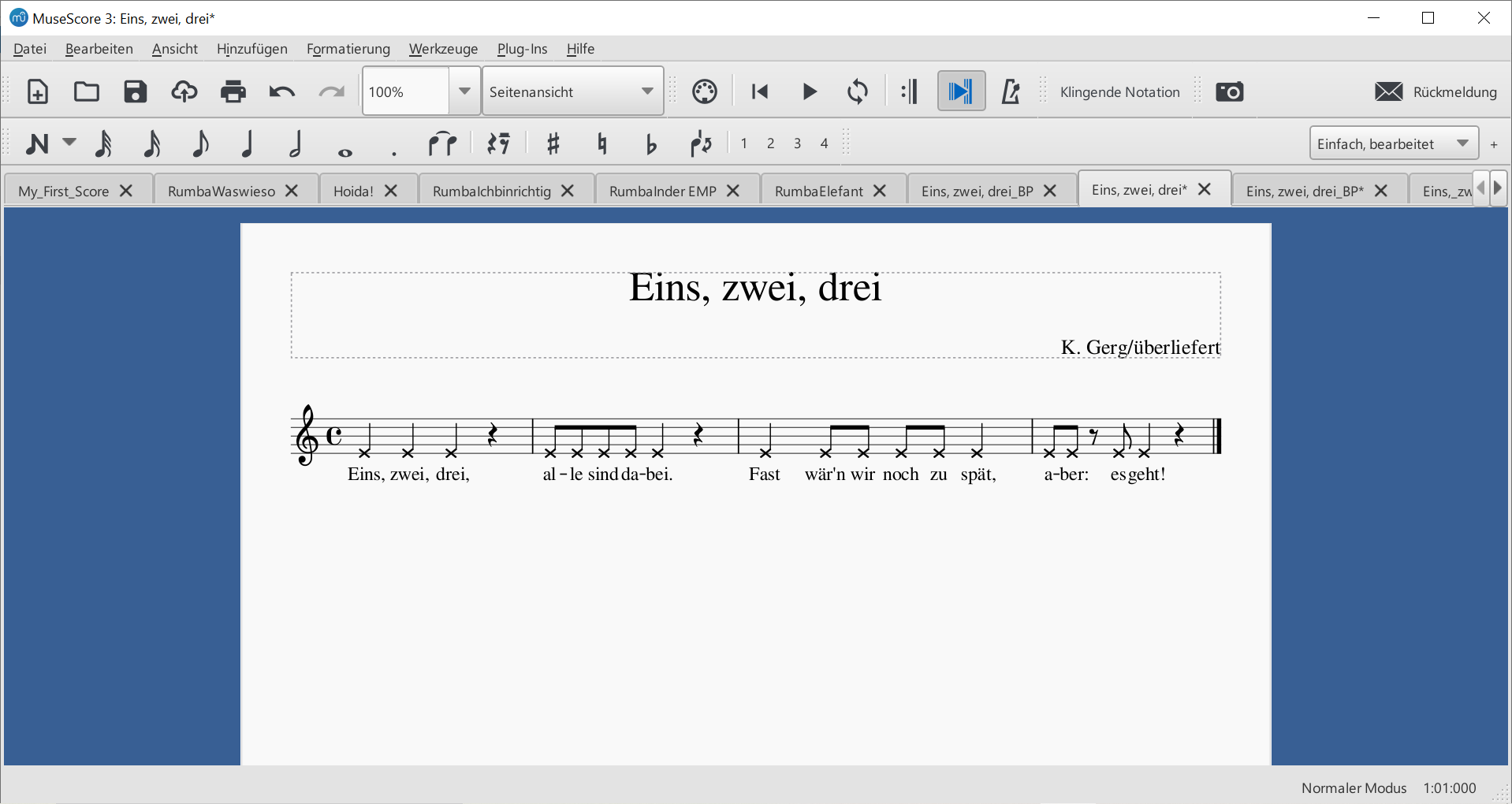 „Spiegelei und Speck“					            Gunhild Keetman/Worte EGGunild Keetman, Rhythmische Übung, Schott-Verlag S.11 Nr. 17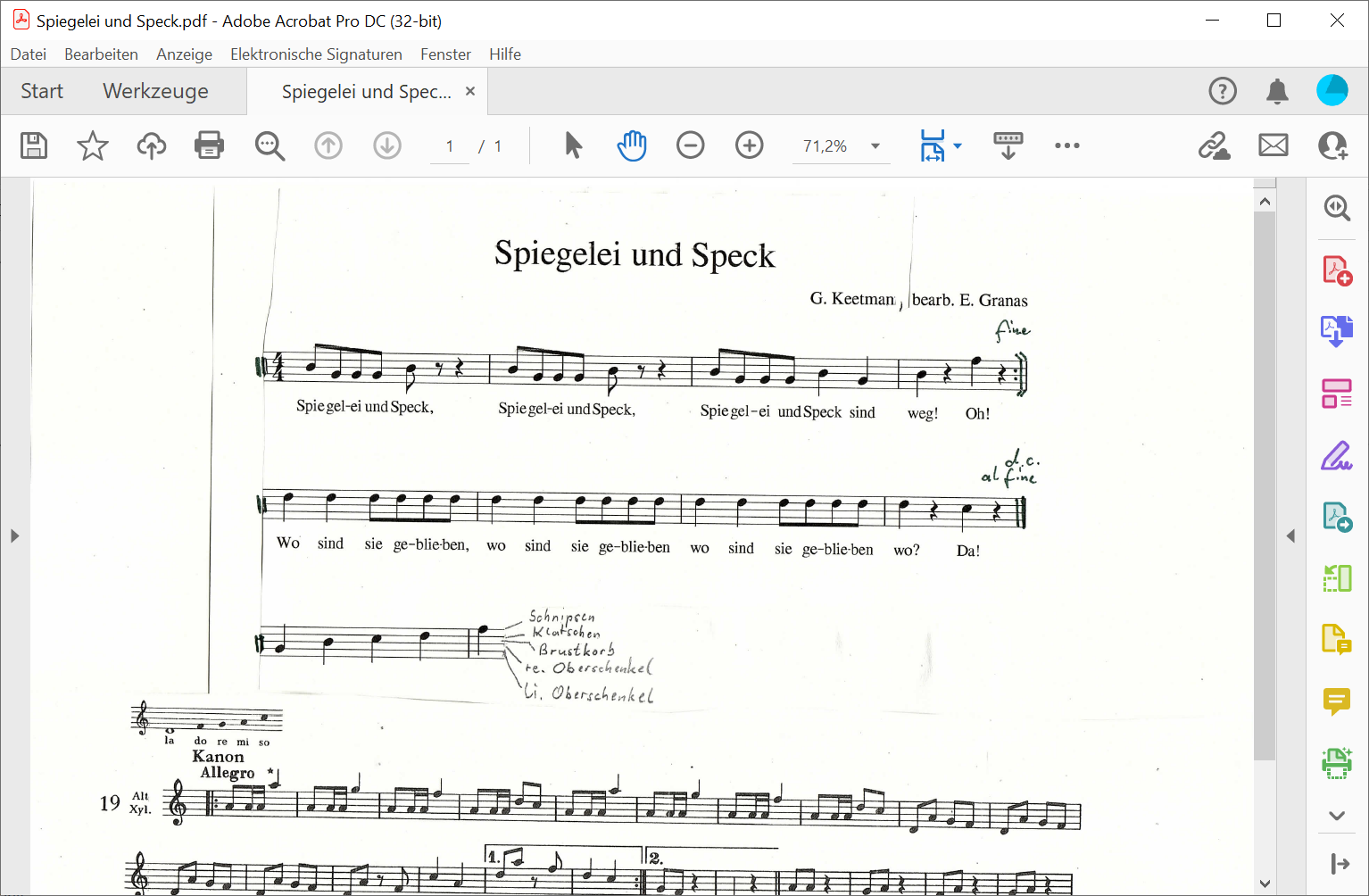 Lieder:„Hoida“                                                               (vermutlich Chassidisch, „Freude/Dankbarkeit“)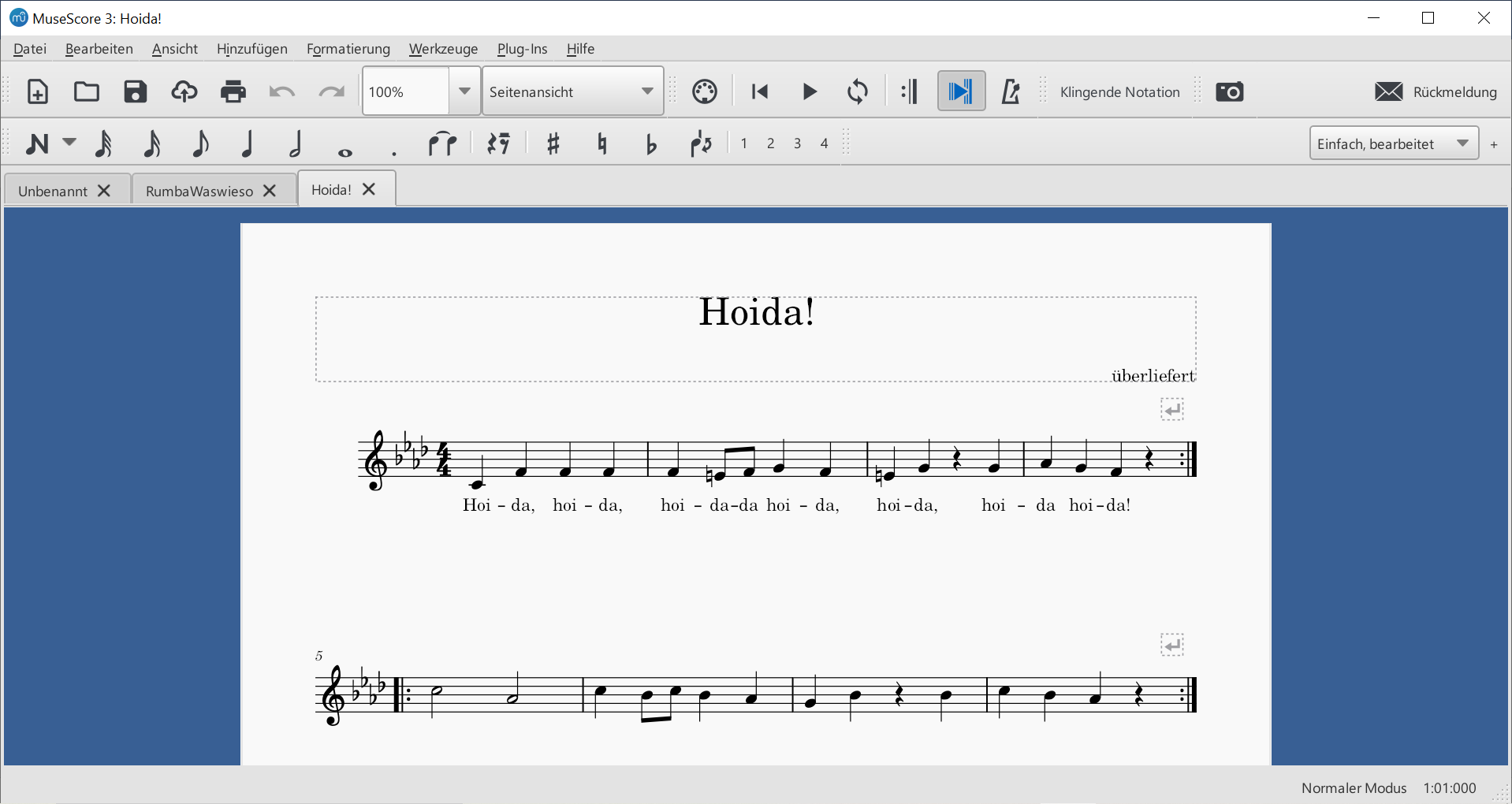 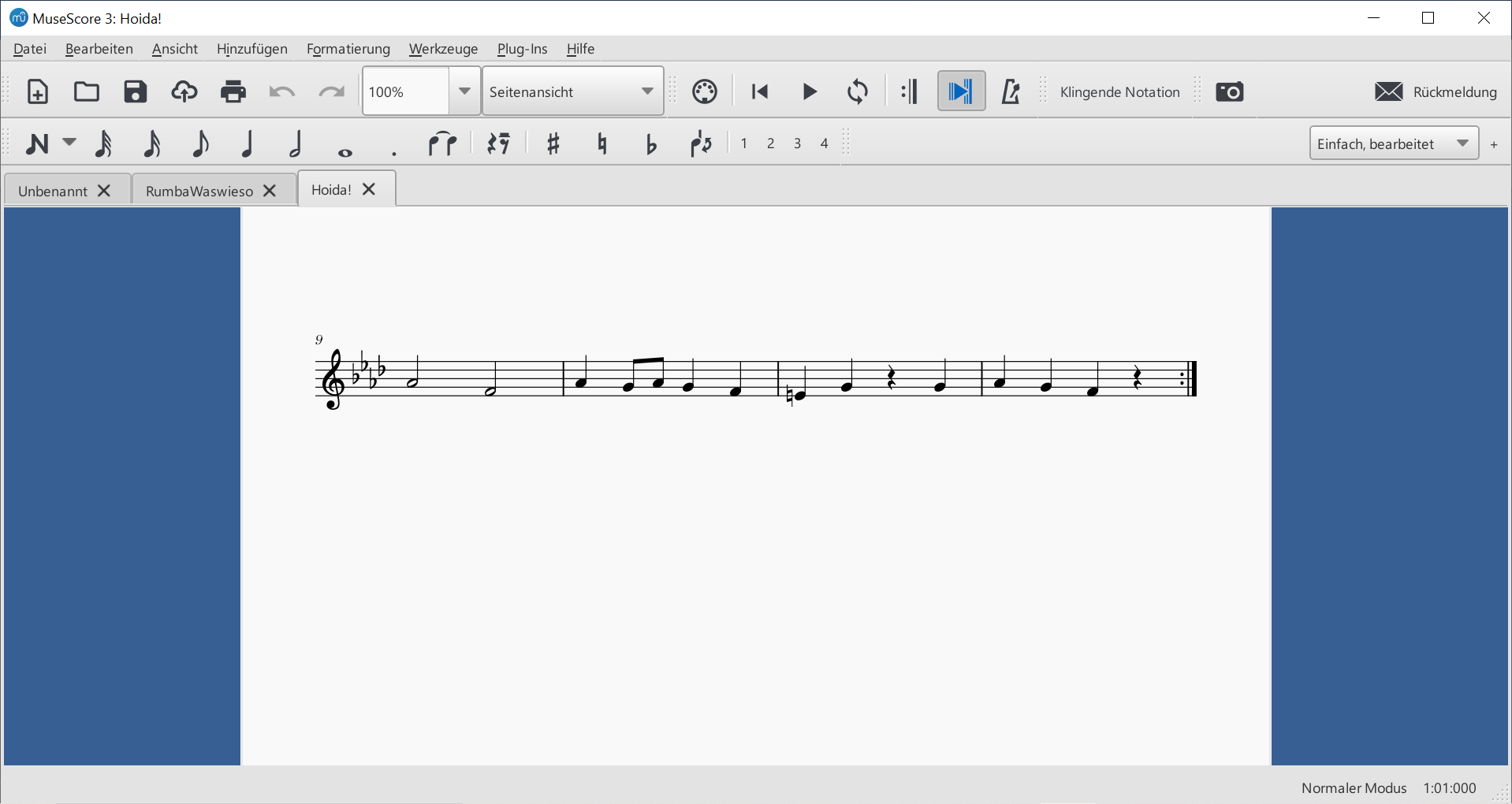 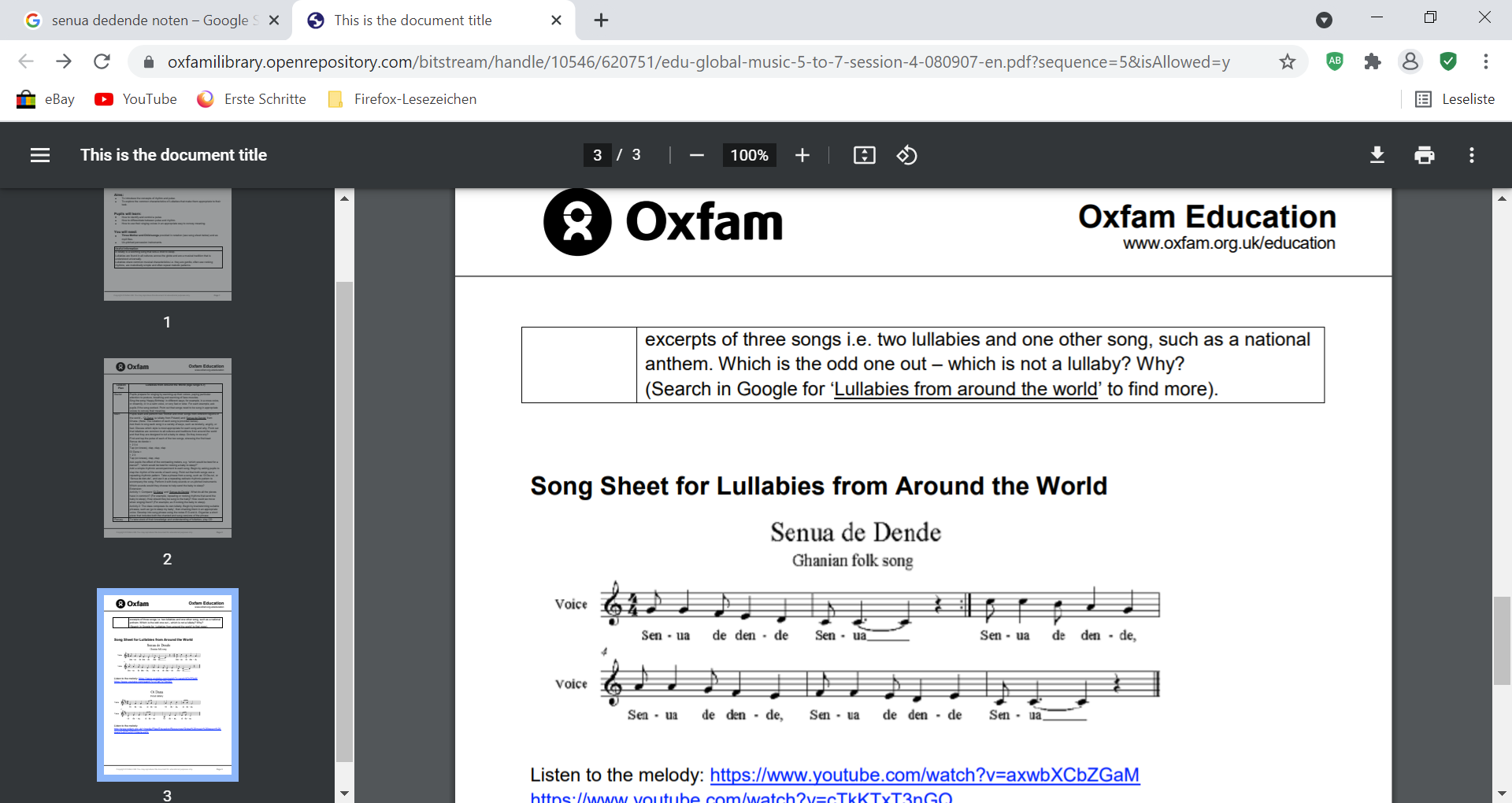 https://oxfamilibrary.openrepository.com/bitstream/handle/10546/620751/edu-global-music-5-to-7-session-4-080907-en.pdf?sequence=5&isAllowed=y… in der „Abendfassung“ als vierstimmiger Kanon:https://www.youtube.com/watch?v=obVYIu5Z3LY&t=31sTrommelrhythmen:„Rumba“				               Ernterhythmus aus Ghana*), Worte von EGStimme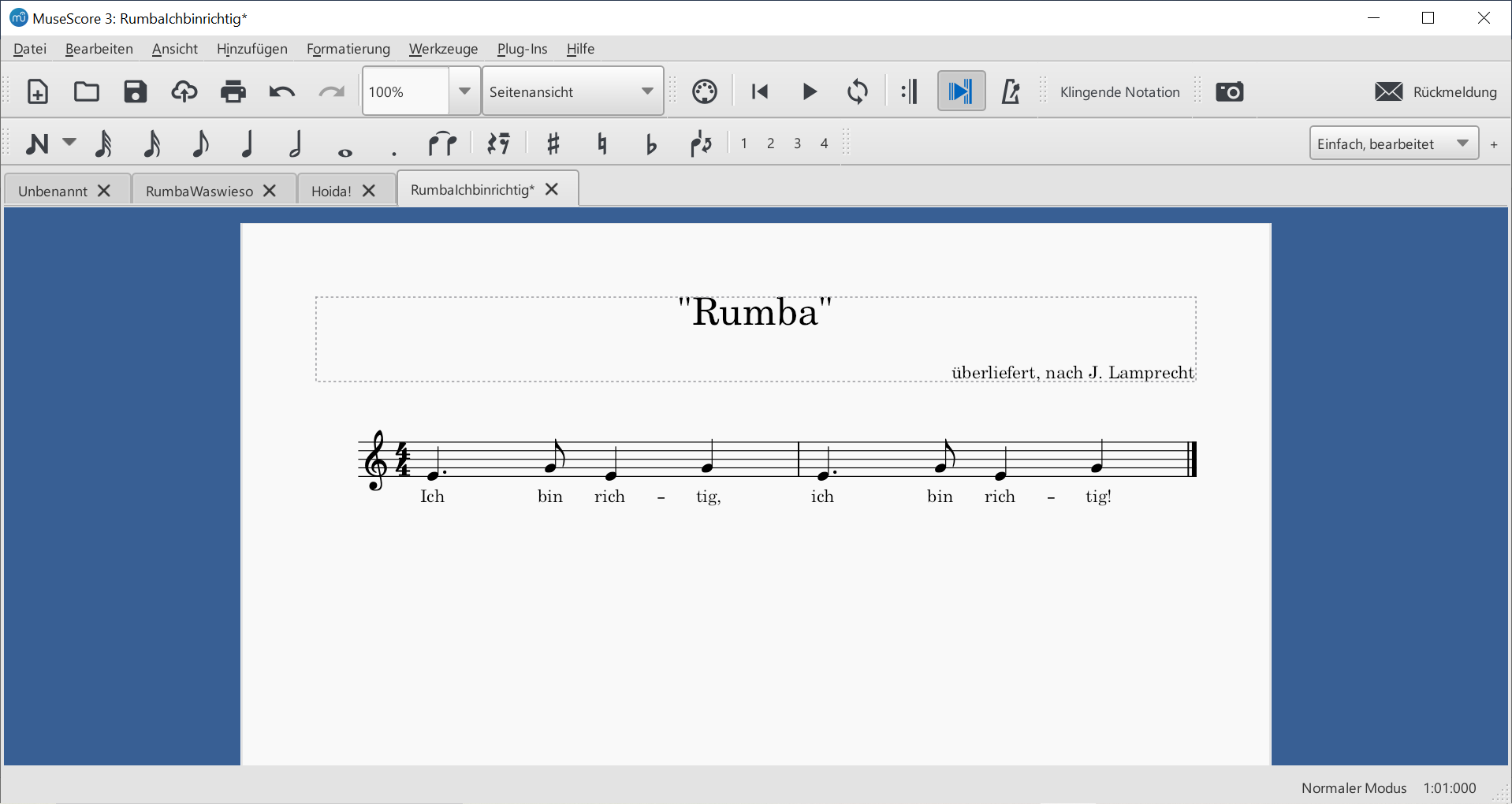 Stimme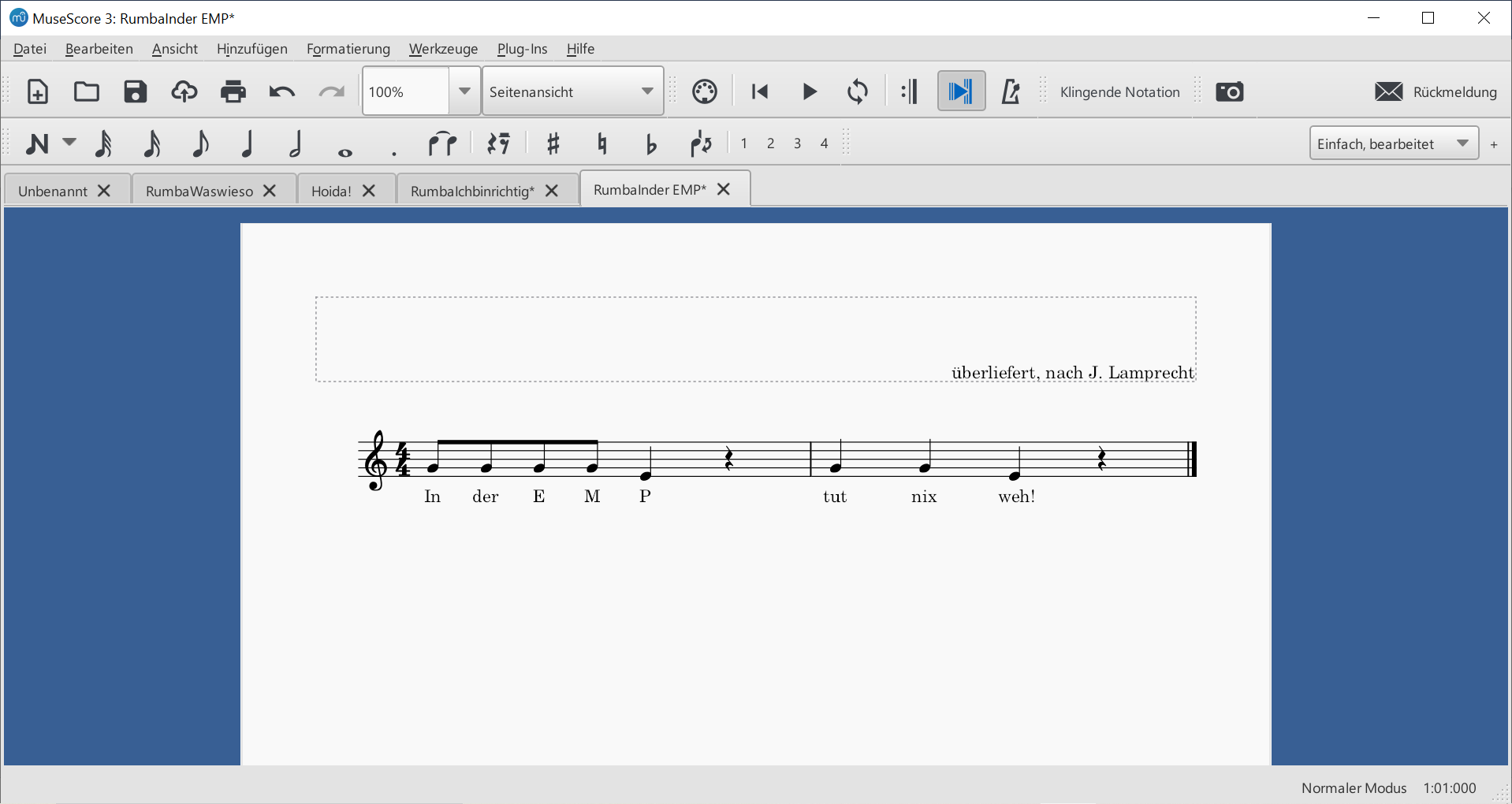 Stimme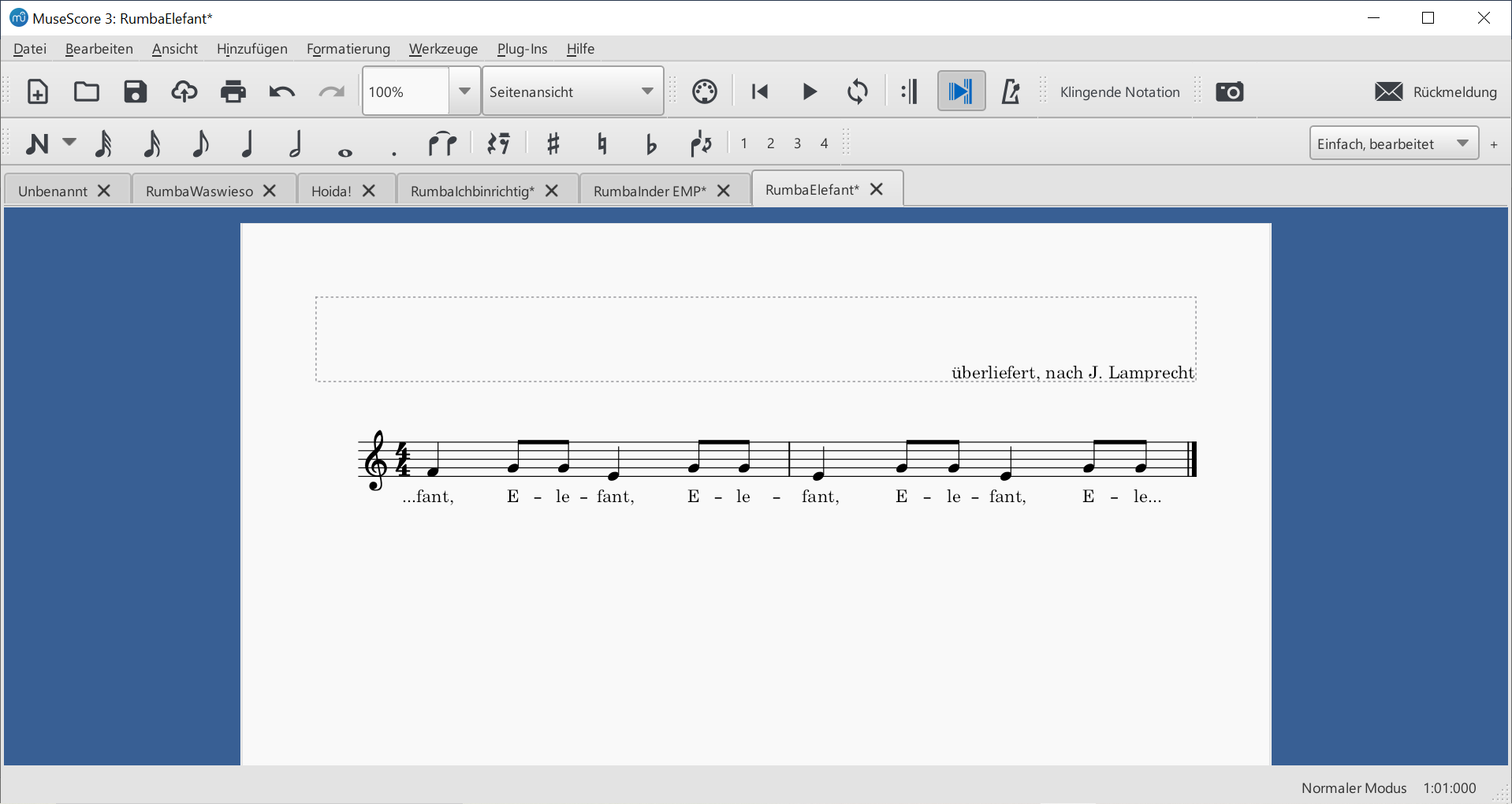 Stimme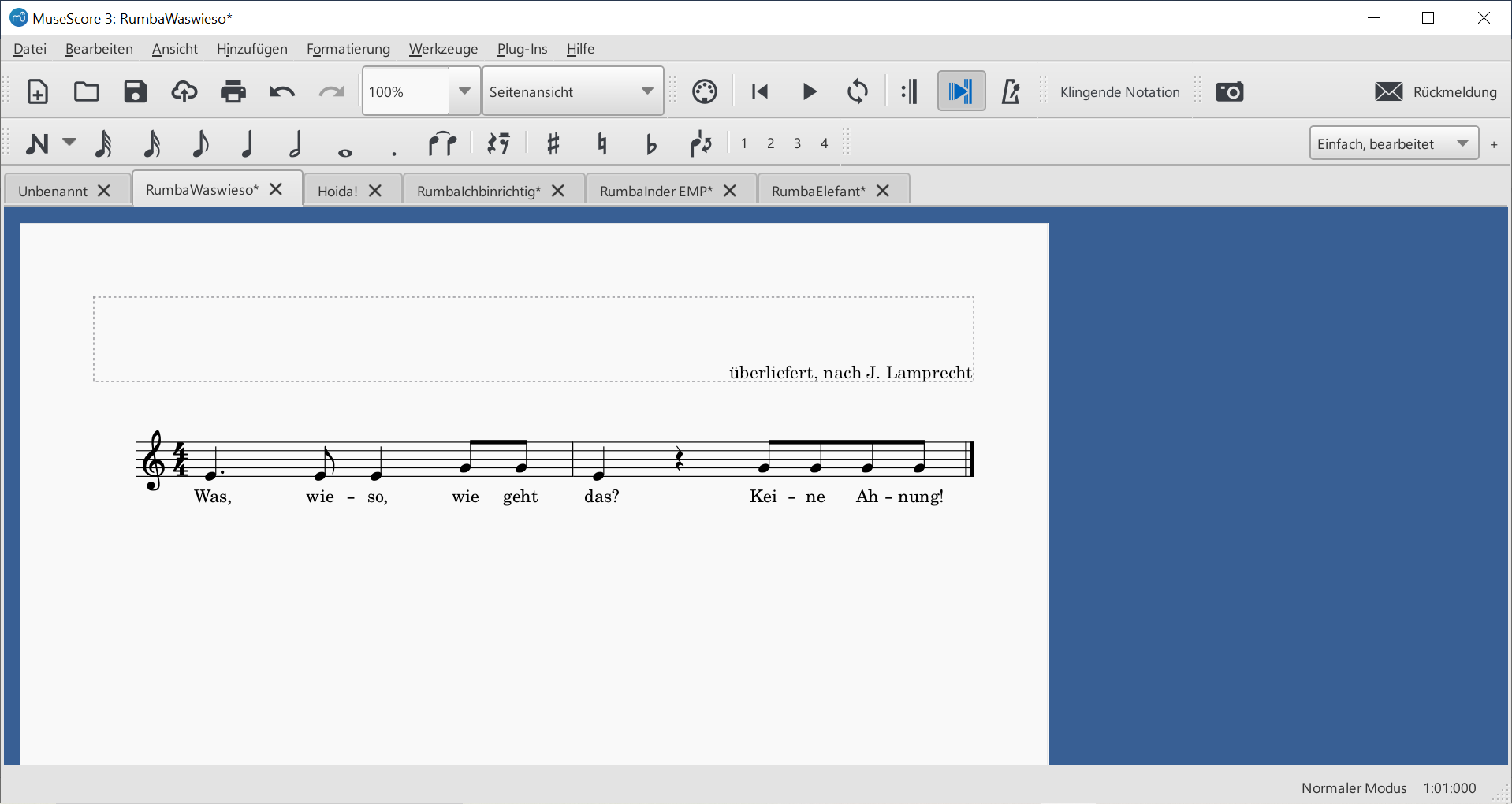 Nach Lamprecht, Johnny: Afrika bewegt uns. Mit den schönsten Liedern zum Spielen, Bewegen und Tanzen. Münster 209, S.30.Vgl. auch: https://www.youtube.com/watch?v=3Ul0fNnn35g    (ab 5:40 Minuten)Weitere Links zum Trommeln:FOLI – There’s no movement without rhythm  https://www.youtube.com/watch?v=lVPLIuBy9CY&t=1sKpanlogo! https://www.youtube.com/watch?v=41XK66HezWcFive(ish) Minute Dance Lesson – Dancing on the clock https://www.youtube.com/watch?v=Ewqq-3xJFdI&t=1s